CÁC CON HỌC SINH  ĐƯỢC ĐI THẮP HƯƠNG TẠI ĐÀI TƯỞNG NIỆM LIỆT SĨ CỦA PHƯỜNG GIANG BIÊN VÀ ĐƯỢC KẾT NẠP VÀO ĐỘISinh thời, chủ tịch Hồ Chí Minh đã dành tình cảm đặc biệt và luôn nhắc nhở toàn Đảng toàn dân ta ghi nhớ công lao to lớn của các đồng chí thương binh, liệt sĩ . Bác đã từng nói: “ Sự hi sinh anh dũng của liẹt sĩ đã làm cho đất nước ta nở hoa đọc lập, kết quả tự do. Nhân dân đời đời ghi nhớ công ơn các liệt sĩ ..” Người nhắc nhở : “ Đốivoiws những người con trung hiếu ấy, chính phủ và đồng bào phải báo đáp thế nào cho xứng đáng “. Thực hiện tâm nguyện của Bác , tôi và các con học sinh trường Tiểu học Giang Biên đặc biệt có mặt của các bạn học sinh lớp 3A5 đã đến thắp hương tại đài tưởng niệm liệt sĩ của Phường Giang Biên . Cùng 12 học sinh ưu tú đã được kết nạp vào đội.             Dưới đây là những hình ảnh đáng nhớ của các con  :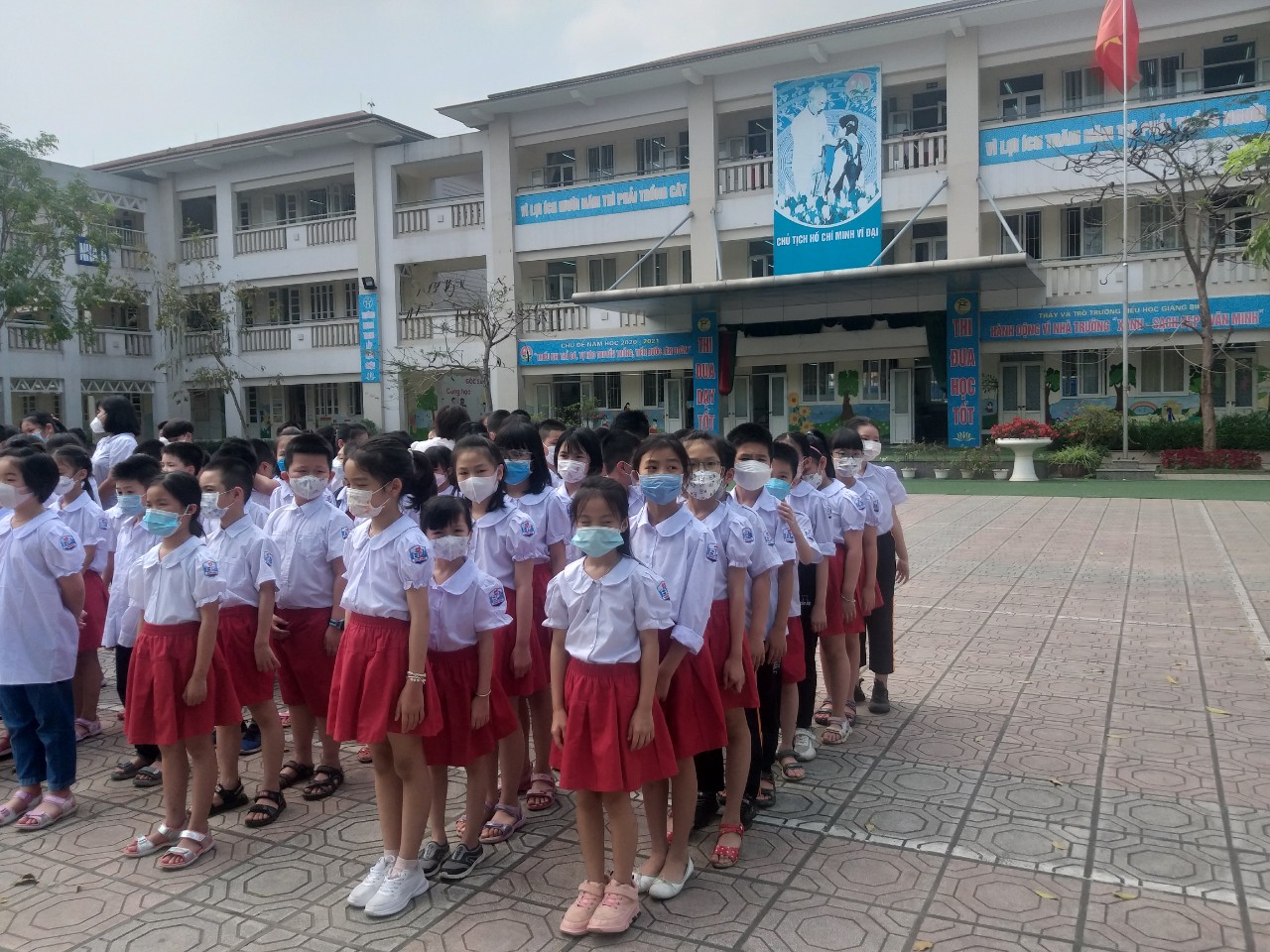 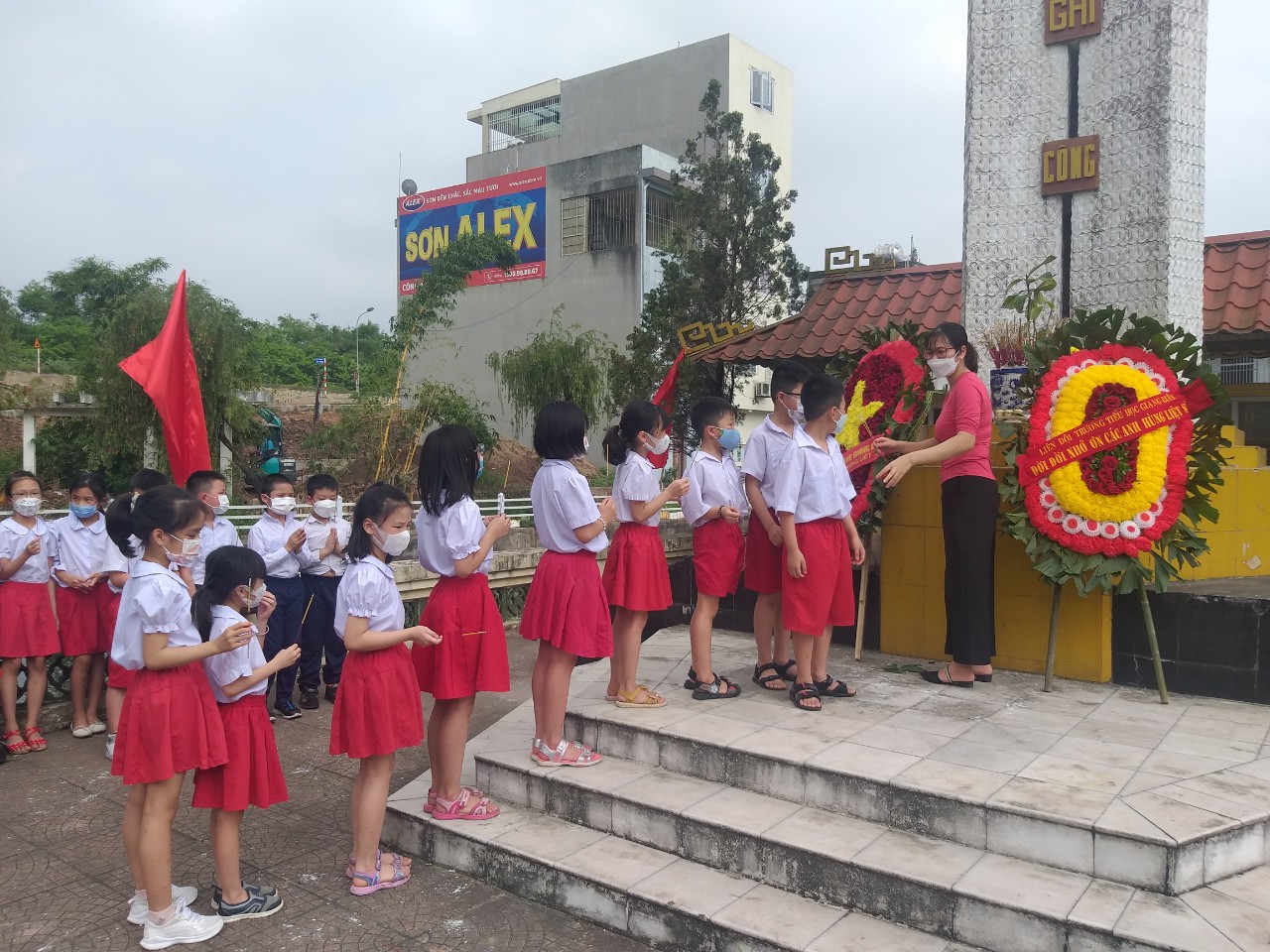 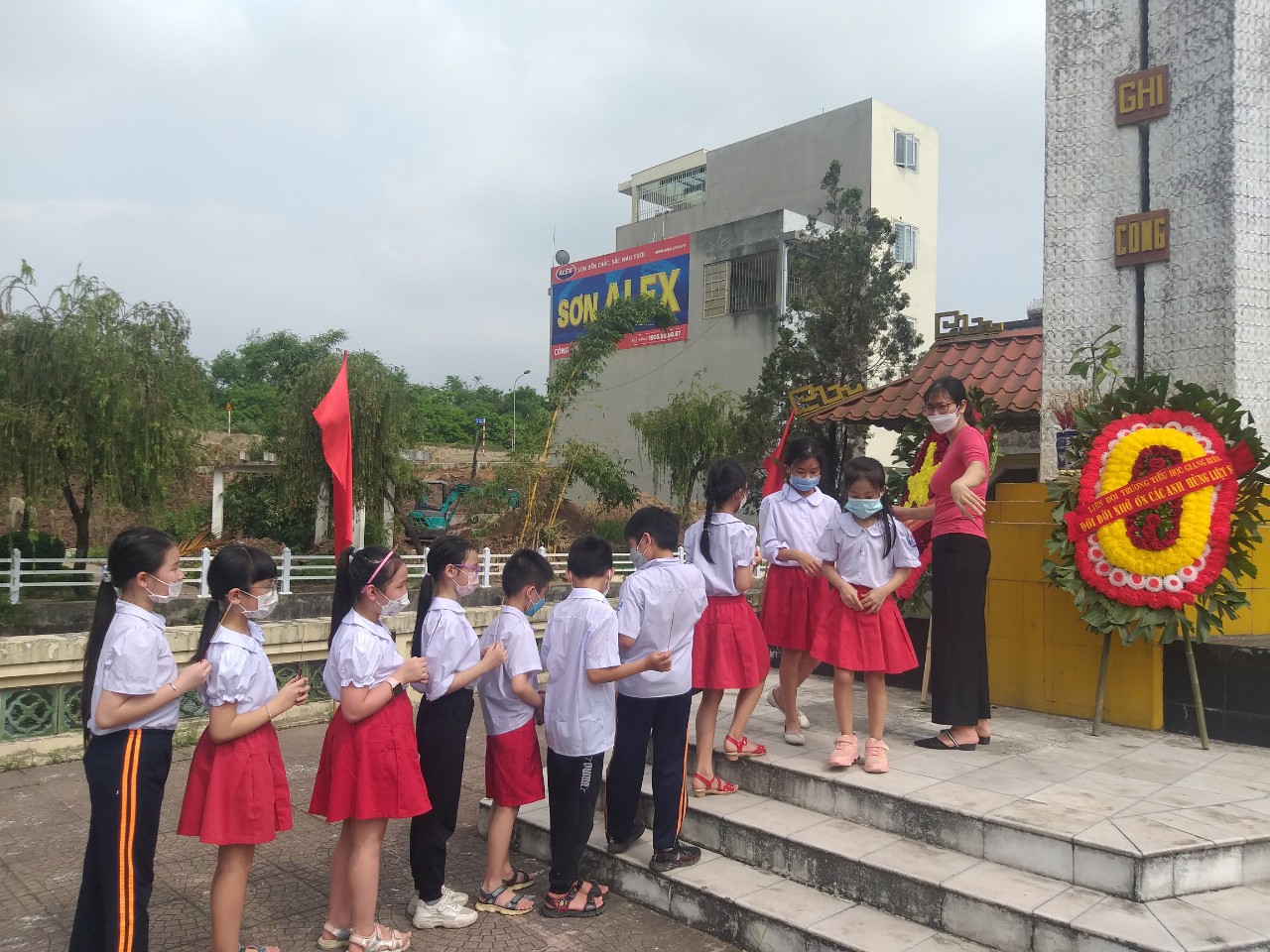 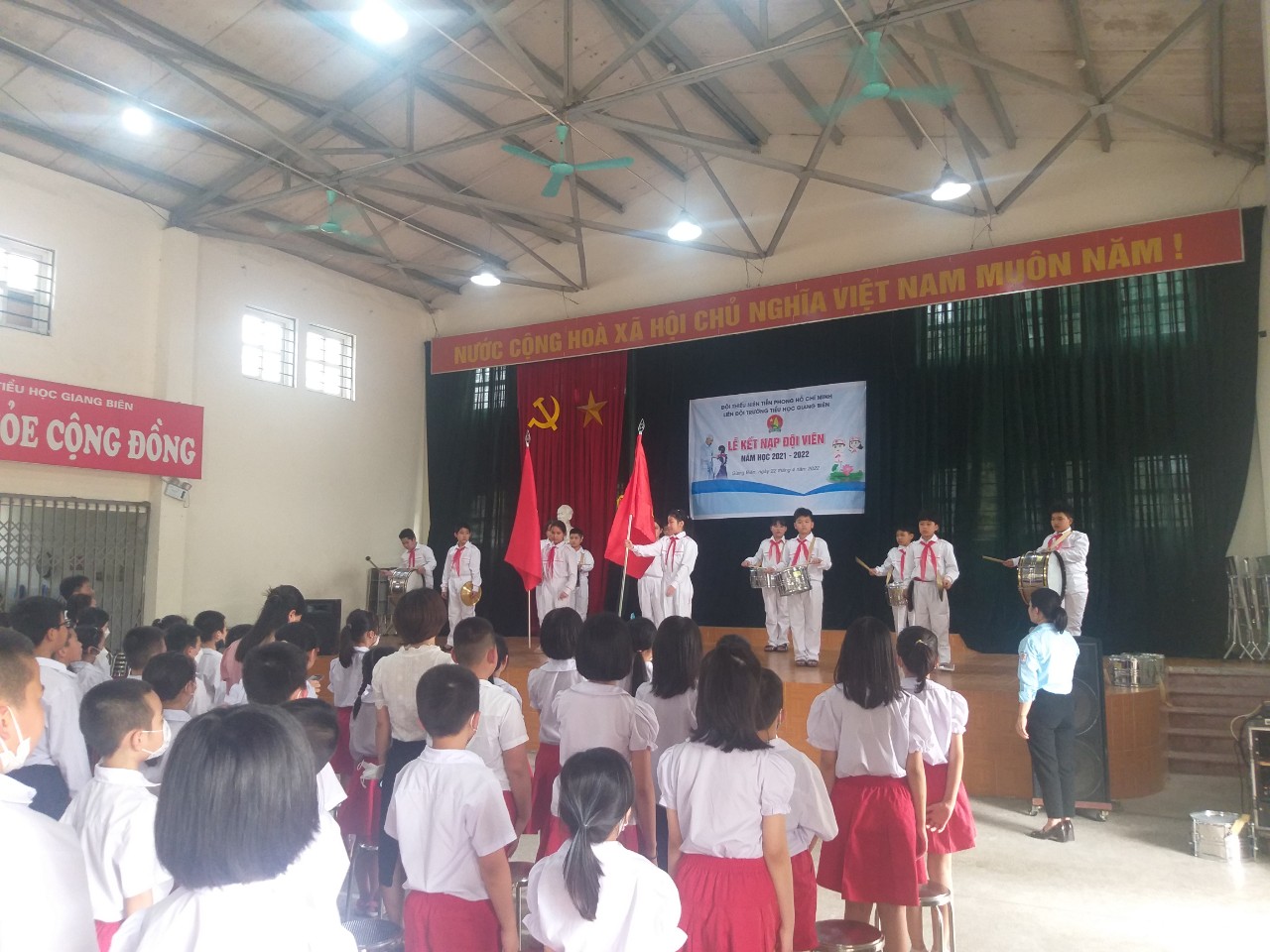 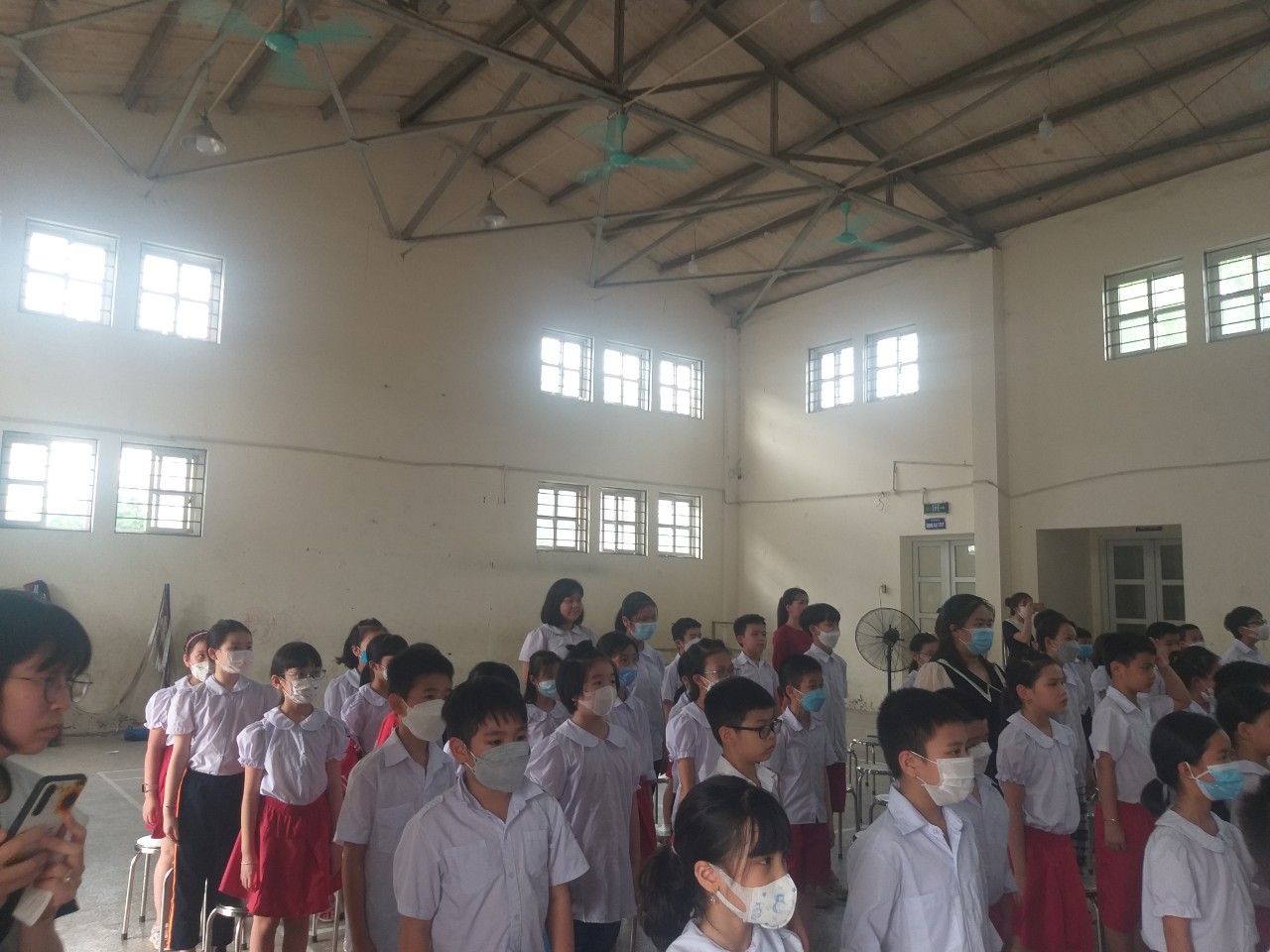 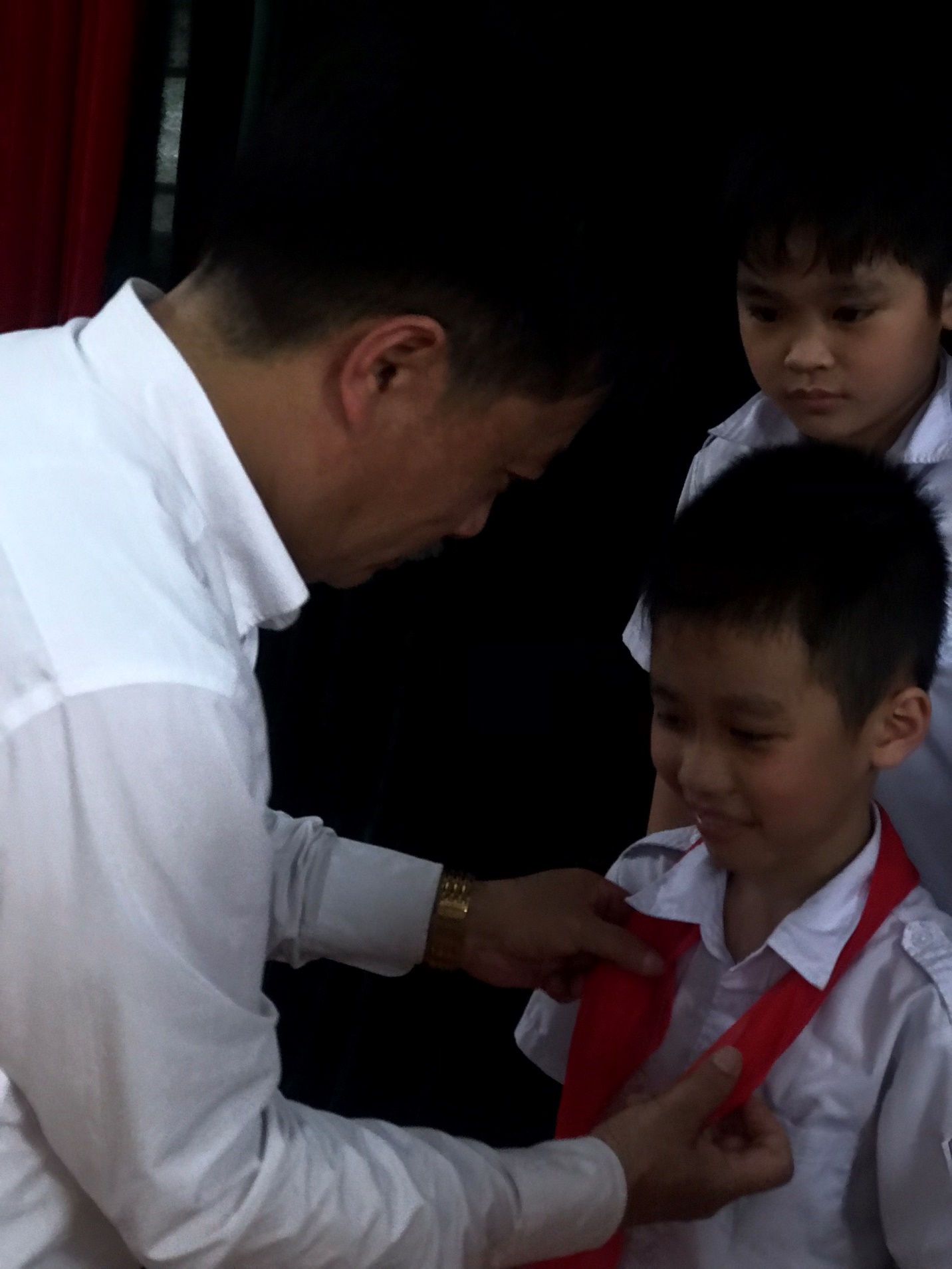 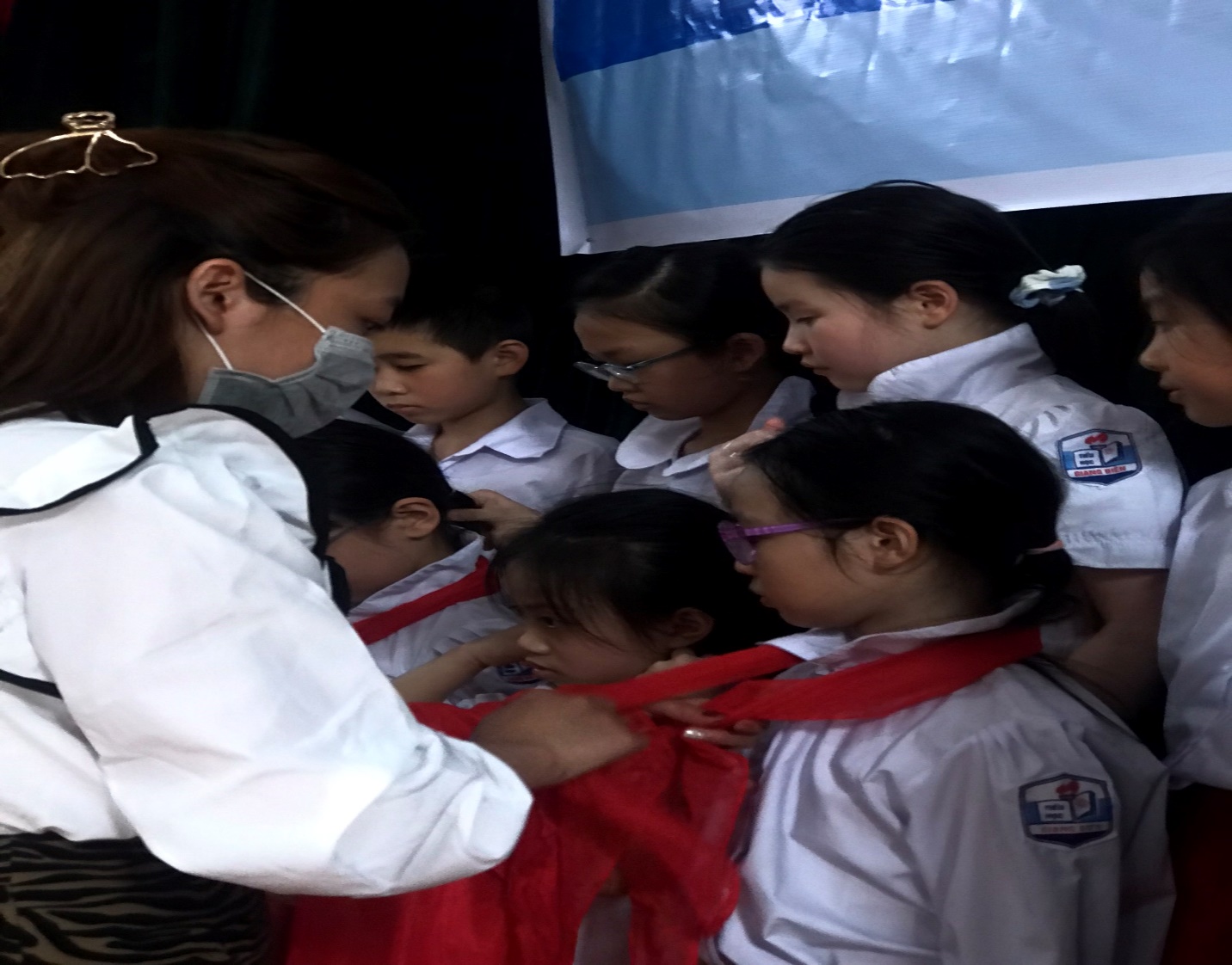 